Szabó Pál Általános Iskola és Alapfokú Művészeti Iskola 5530 Vésztő, Vörösmarty 1-7. Tel: 66/477-078, Fax: 66/477-078E-mail: szpiskola@veszto.hu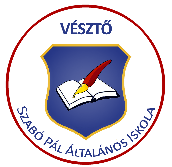 VisszatekintőNTP-RHTP-16-0072 Tehetséggondozó és tehetségazonosító program, „Hát én immár mit válasszak?”Készült: Biharugrai KirándulásIdőpont: 2017.04.07Helyszín: Biharugra (Szabó Pál Emlékház, Madárvárta, Halastavak, Könyvtár)Jelen vannak: Bevont gyerekek haladási és mulasztási napló szerint,                        Mike Andrea, Csüllög SándornéFeladatok: Kirándulás Biharugrára, Szabó Pál szülőházának megtekintése, rendkívüli irodalom óra keretében. A Madárvártán madárgyűrűzés és madármegfigyelés, majd ebéd, délután rendkívüli természetismeret óra a Bihari Tájvédelmi körzetről, majd túra a Halastavak környékén. Leírás: Reggel 8 órakor indultunk az iskola elől, iskolabusszal. A rövid, ám jó hangulatú út során ismertettem a gyerekekkel a napi programot. Szabó Pál szülőházánál Szoboszlai László várt minket, aki érdekes, részletes előadást tartott az íróról, felvételről megmutatta az író hangját. A gyerekeknek fantasztikus élmény volt, hogy megfoghatták az író használati tárgyait, leülhettek a székére. 10 órakor a Madárvártán találkoztunk Boldog Gusztávval, aki a madárgyűrűzés rejtelmeibe vezette be a gyerekeket. Közben szabad szemmel, látcsővel is megfigyeltük a madarakat, igyekeztünk énekük alapján beazonosítani őket. E célból hosszú túrát tettünk. Ebéd után Szabó István tartott számunkra PPT bemutatóval egybekötött előadást a bihari táj szépségeiről, érdekességeiről. Ismét egy túra következett, ezúttal a Halastavak között kalandoztunk.  A hazaúton megálltunk a Szabó Pál Könyvtárnál és koszorút helyeztünk el Szabó Pál mellszobránál. 17 órakor érkeztünk haza az iskolához.Melléklet:- haladási és mulasztási napló- fényképek- naptárZenehallgatás, kisfilm:-